Nadstawka do stołu sekcyjnego- 2 szt.Specyfikacja techniczna:Konstrukcja ze stali kwasoodpornej  1.4301Nadstawka wyposażona w perforowany blat oraz odpływDostosowana wymiarami do stołów sekcyjnych dostarczanych przez firmę Pathomed, w pełni kompatybilna oraz niepowodująca utraty gwarancji na stół sekcyjnyWymiary: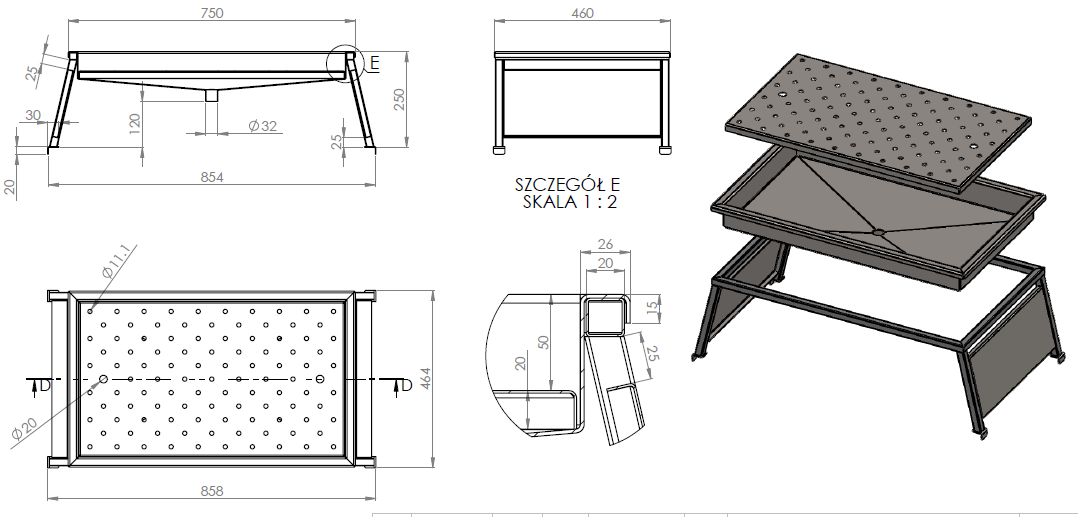 